SECRETARIA DE ESTADO DA EDUCAÇÃO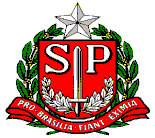 Diretoria de Ensino Região Norte 2NOME DA ESCOLAENDEREÇO DA ESCOLATELEFONES e CEPE-mail: Ofício nº __/____Assunto: Cessação de Interrupção de Exercício de Docente Categoria OInteressado: _______________________________________________________RG: __________________                            DI: ____Contrato nº _____________Vigência: ____________Função: ____________Início da Cessação da Interrupção: _____________________Motivo da Cessação da Interrupção: _______________________    ____        Aulas em Substituição  A partir de _____________ teve atribuída na EE ___________, ___ aulas em substituição de (DISCIPLINA) no Ensino ___________, período______ em substituição a__________________, RG ___________, que se encontra afastada ____________ (motivo do afastamento) de _______ a ______, conforme DOE ____________, fazendo jus a __ ATPC e __ ATPL, totalizando __ aulas / ___ horas semanais.____      Aulas Livres A partir de _________ teve atribuída na EE ____________, __ aulas livres de (DISCIPLINA) no Ensino ____________, período_____ fazendo jus a __ ATPC e __ATPL, totalizando __ aulas / ___ horas semanais.____         Aulas Livres e substituição A partir de _________teve atribuídas na EE___________, ____aulas livres de (disciplina), no Ensino ________, período ________ e __________ aulas em substituição de (DISCIPLINA) no Ensino ___________, em substituição a__________________, RG ___________, que se encontra afastada ____________ (motivo do afastamento) de _______ a ______, conforme DOE ____________, fazendo jus a __ ATPC e __ ATPL, totalizando __ aulas / ___ horas semanais.Ato Decisório (se for o caso)        Nº              Data da publicação Data ____________	                                                                                  _______________	              (utilizar um dos três )                                                                                                       (CARIMBO E ASS DIR)